Supplementary material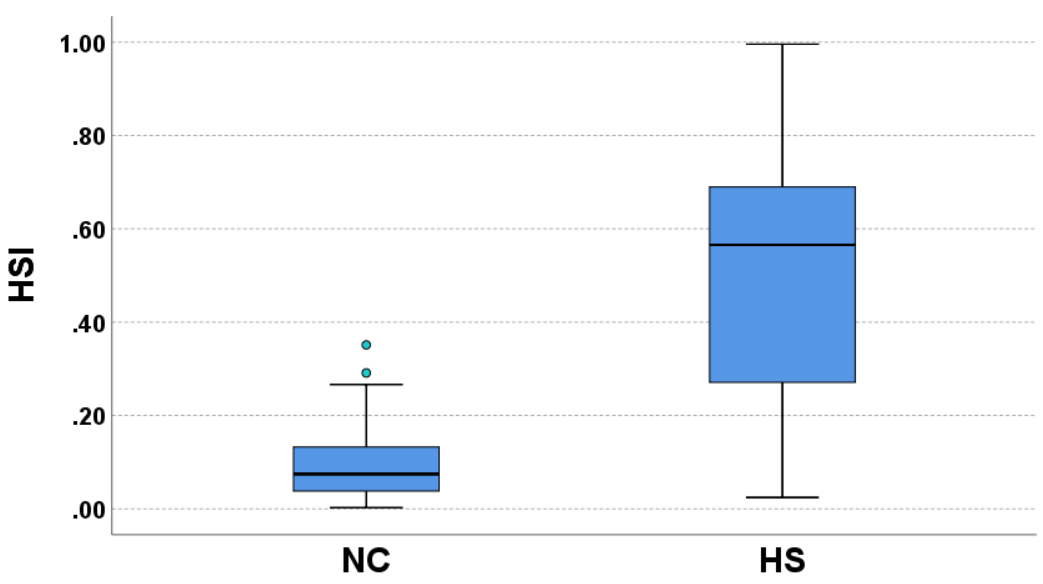 Figure S1. Boxplots of HSI for NC and HS groups as identified by visual rating. HS = hippocampal sclerosis, HSI = HS index, NC = normal control.Table S1. Pathological data for a subset of the study cohort after tissue resection surgeryDisplayed are the cases where the hippocampal tissue was visible on the surgical samples. The range of HSI for a normal hippocampus is 0~0.2608, where the upper limit is defined with mean+1.96SD of HSI within the data that was voted as normal from the three raters. According to this normal range of HSI, the 11 cases with HS pathology were all identified correctly while the one case with normal pathology was mistaken as HS. HS = hippocampal sclerosis, HSI = HS index.Case IDSurgery sitePathologyVisual ratingHSI1RightNormalModerate0.3900 2LeftHSMild0.6612 3LeftHSModerate0.6899 4LeftHSMild0.3171 5LeftHSModerate0.5353 6LeftHSSevere0.9200 7LeftHSModerate0.7522 8LeftHSModerate0.9326 9LeftHSMild0.6712 10RightHSSevere0.9958 11RightHSModerate0.7146 12RightHSModerate0.6138 